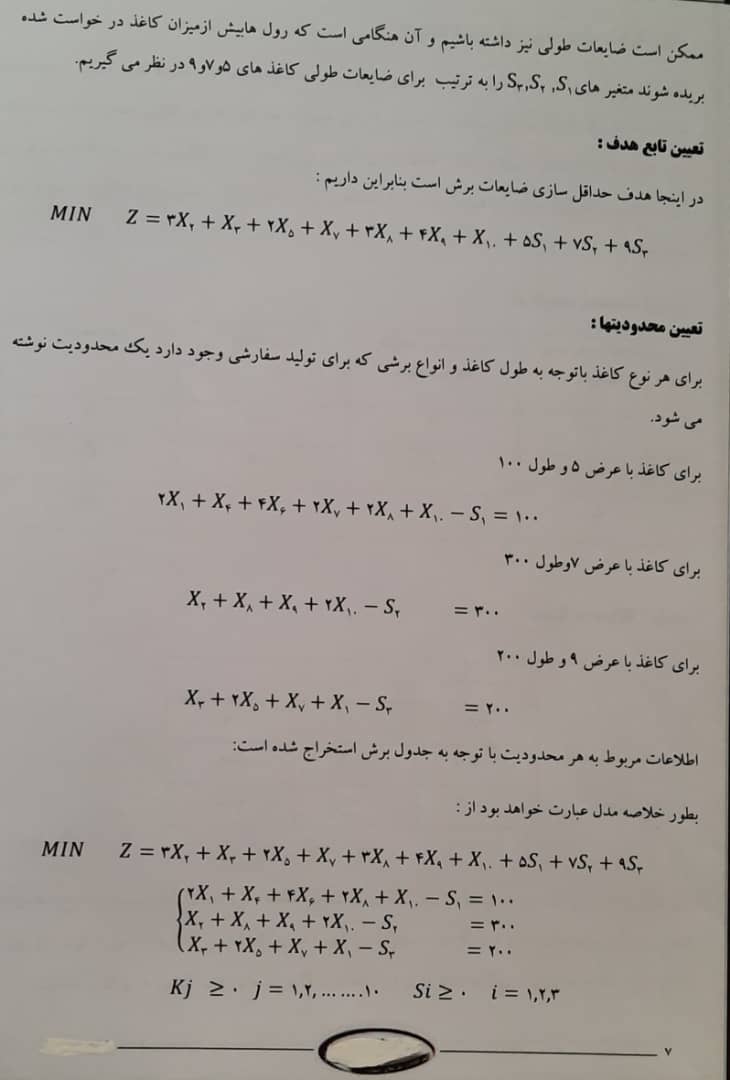 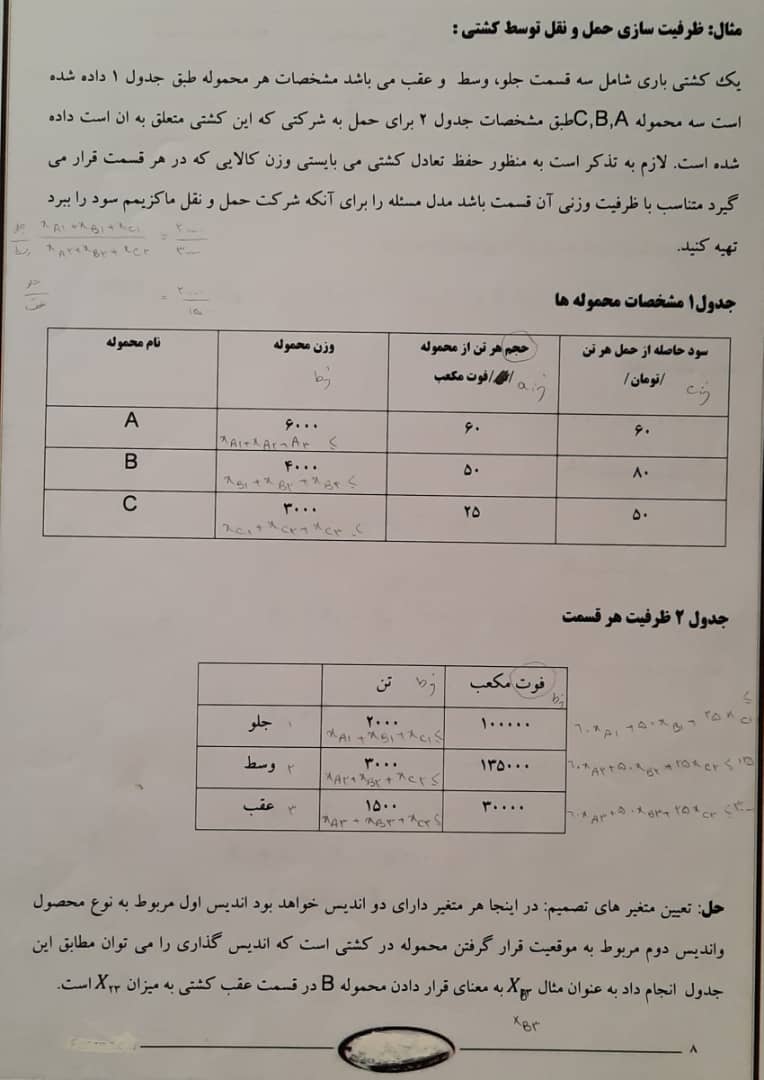 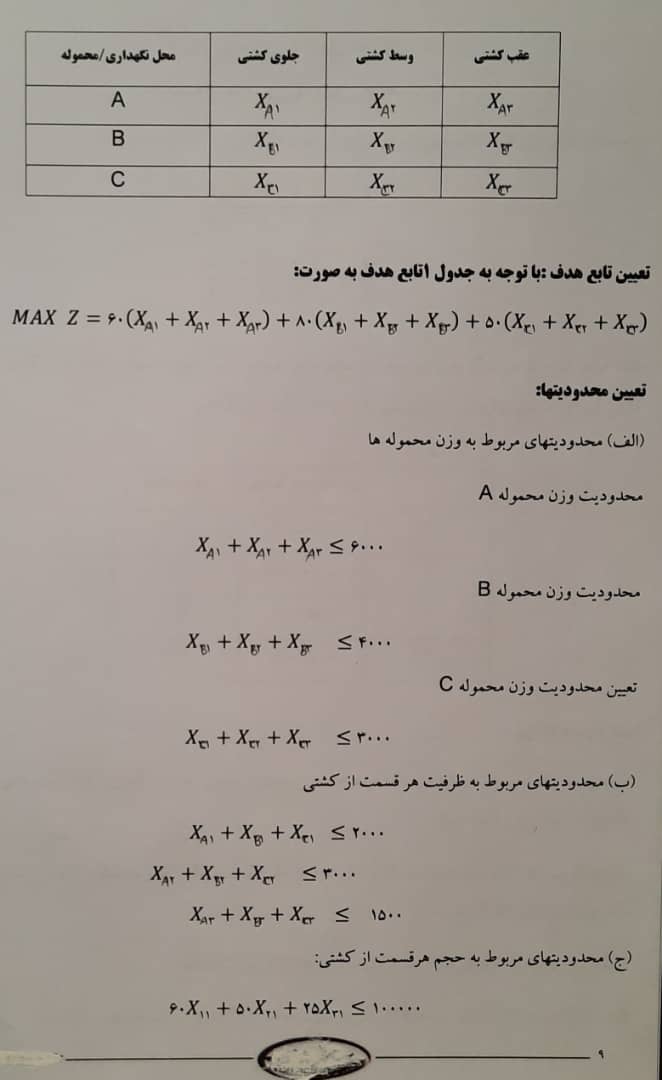 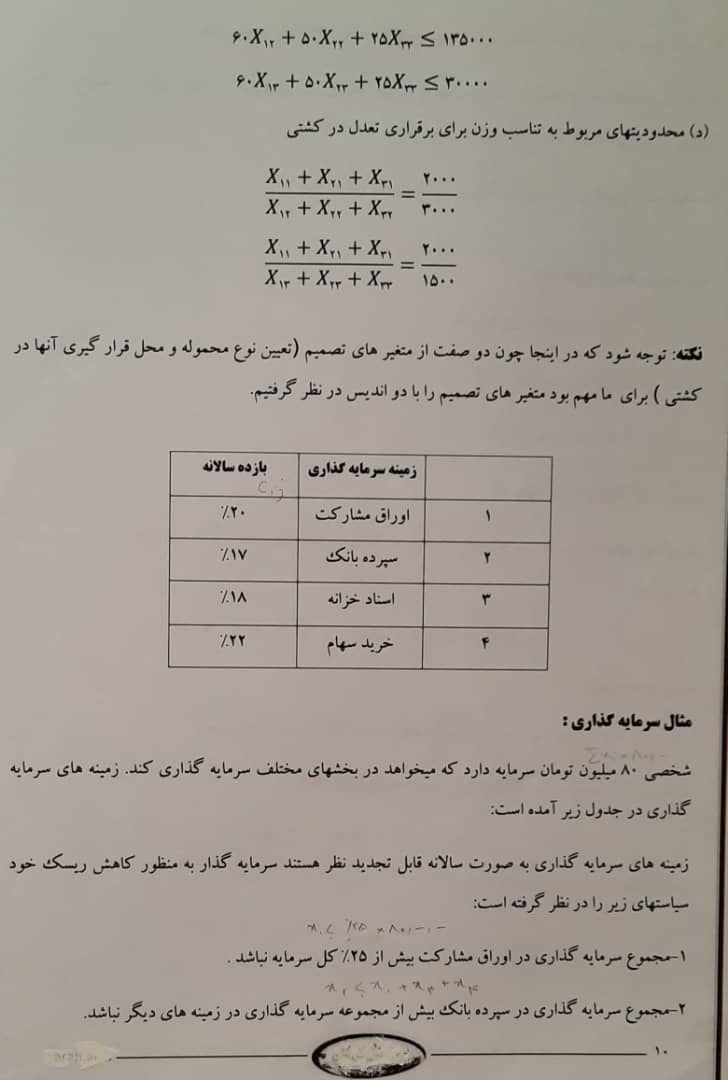 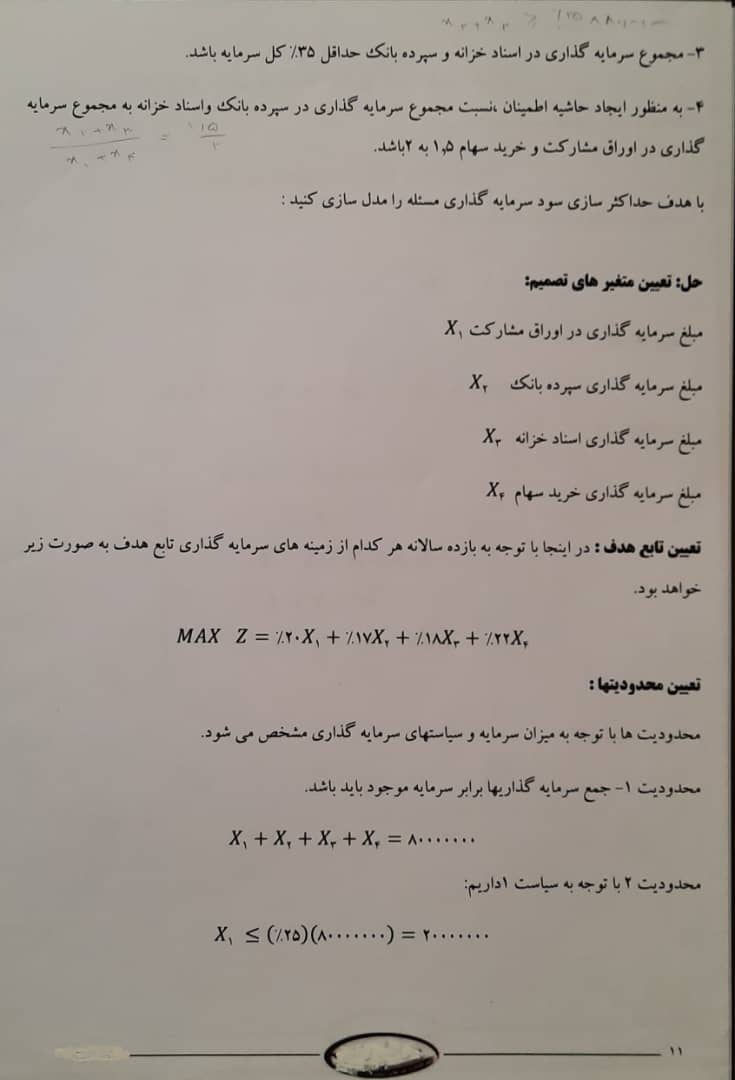 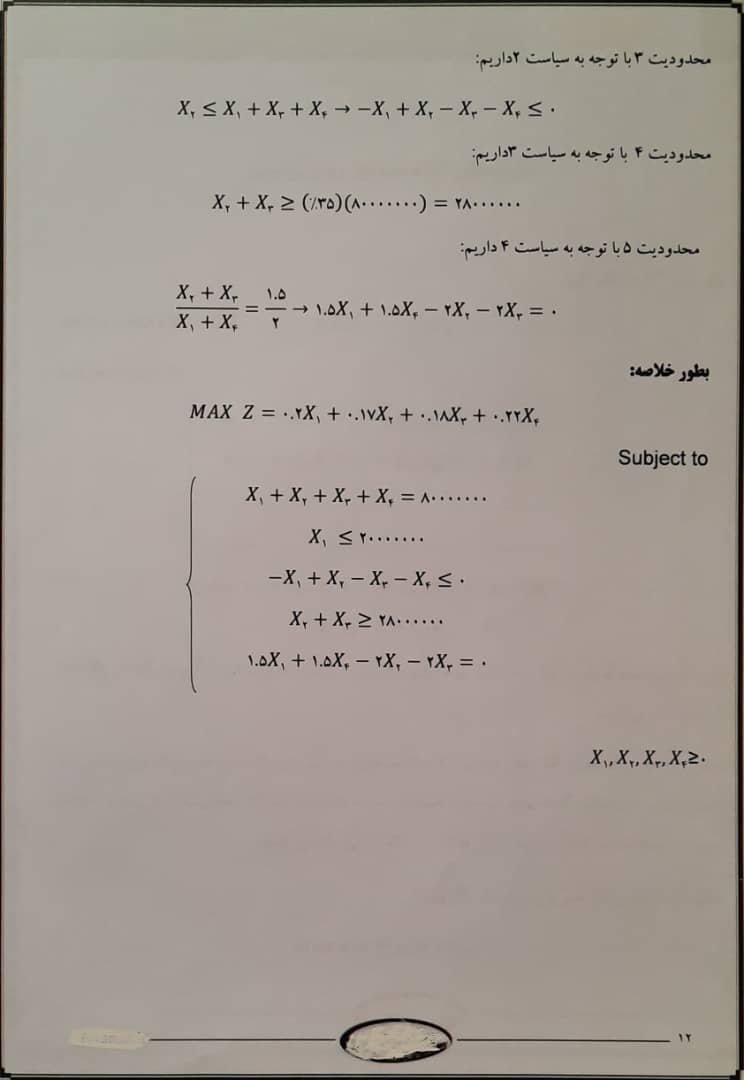 مقطع تحصیلی:کاردانیکارشناسی■ رشته: حسابداری ترم:  دوم سال تحصیلی: 1398- 1399 نام درس: پژوهش عملیاتی 1 نام و نام خانوادگی مدرس: صدیقه فرزانه جوانآدرس email مدرس: farzanehjavan2@yahoo.com تلفن همراه مدرس:................................جزوه درس: پژوهش عملیاتی 1 مربوط به هفته  :  اول   دوم      سوم■  text: دارد ■ندارد                      voice:دارد ندارد■                         power point:دارد  ندارد■تلفن همراه مدیر گروه : ............................................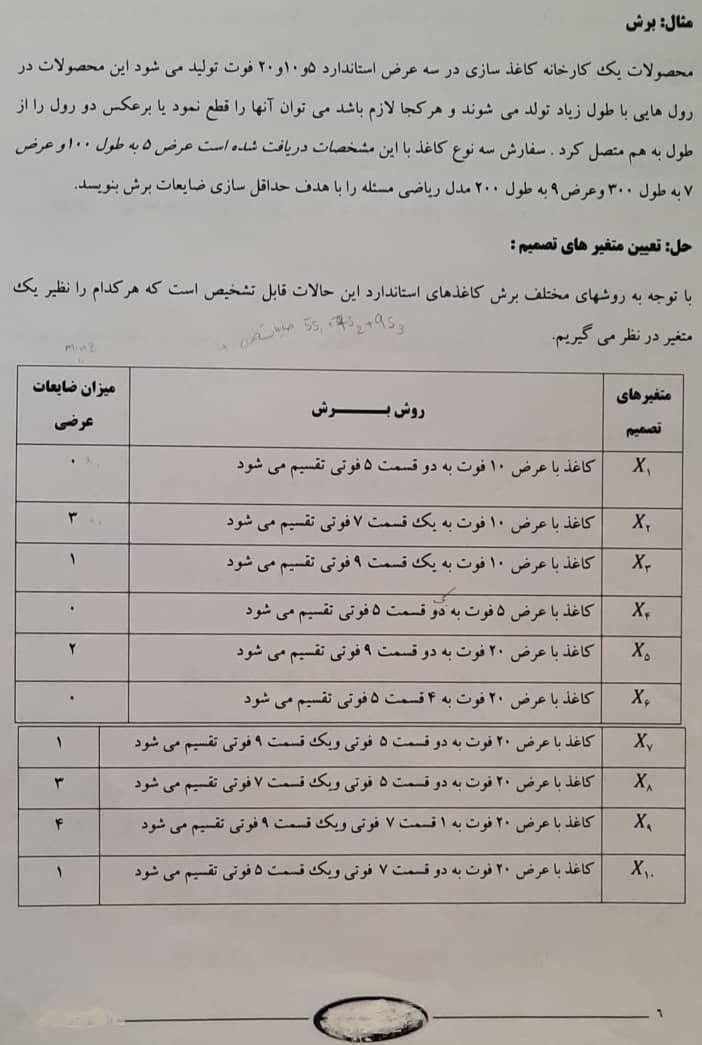 